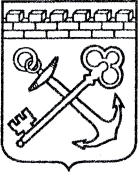 АДМИНИСТРАЦИЯ ЛЕНИНГРАДСКОЙ ОБЛАСТИКОМИТЕТ ПО КУЛЬТУРЕ И ТУРИЗМУ ЛЕНИНГРАДСКОЙ ОБЛАСТИПРИКАЗ«___»____________2022 г.                                                                  №_______________г. Санкт-Петербург«О предельном уровне соотношения среднемесячной заработной платы руководителей, их заместителей, главных бухгалтеров и среднемесячной заработной платы работников (без учета заработной платы соответствующего руководителя, его заместителей, главного бухгалтера) государственных учреждений Ленинградской области, подведомственных комитету по культуре и туризму Ленинградской области и признании утративших силу отдельных приказов комитета по культуре Ленинградской области и комитета Ленинградской области по туризму»В соответствии со статьей 145 Трудового кодекса Российской Федерации, пунктом 1.2. Положения о системах оплаты труда в государственных бюджетных учреждениях Ленинградской области и государственных казенных учреждениях Ленинградской области по видам экономической деятельности, утвержденного постановлением Правительства Ленинградской области от 30 апреля 2020 года № 262 «Об утверждении Положения о системах оплаты труда в государственных учреждениях Ленинградской области по видам экономической деятельности и признании утратившими силу полностью или частично отдельных постановлений Правительства Ленинградской области», приказываю: Утвердить предельный уровень соотношения среднемесячной заработной платы руководителей, их заместителей, главных бухгалтеров и среднемесячной заработной платы работников (без учета заработной платы соответствующего руководителя, его заместителей, главного бухгалтера) государственных учреждений Ленинградской области, подведомственных комитету по культуре и туризму Ленинградской области, в кратности 1 к 5.Признать утратившими силу приказы комитета по культуре Ленинградской области и комитета Ленинградской области по туризму:Приказ комитета Ленинградской области по туризму от 6 февраля 2017 года № 2 «Об утверждении предельного уровня соотношения среднемесячной заработной платы руководителя, заместителя руководителя, главного бухгалтера и среднемесячной заработной платы работников государственного бюджетного учреждения Ленинградской области «Информационно-туристский центр», подведомственного комитету Ленинградской области по туризму»;Приказ комитета по культуре Ленинградской области от от 24 марта 2017 года № 01-03/17-32 «О предельном уровне соотношения среднемесячной заработной платы руководителей, их заместителей, главных бухгалтеров и среднемесячной заработной платы работников (без учета заработной платы соответствующего руководителя, его заместителей, главного бухгалтера) государственных учреждений Ленинградской области, подведомственных комитету по культуре Ленинградской области».Настоящий приказ вступает в силу со дня официального опубликования и распространяется на правоотношения, возникшие с 01 января 2022 года.Контроль за исполнением настоящего приказа оставляю за собой.Председатель комитета по культуре и туризмуЛенинградской области                                                                             Е.В.ЧайковскийИсполнитель:Главный специалист отдела бюджетного планирования,финансового обеспечения и отчетности                                                                             А.О.Коростелёва Согласовано:Начальник отдела бюджетного планирования,финансового обеспечения и отчетности – главный бухгалтер                                                 Е.В.АстроваНачальник отдела взаимодействия с муниципальнымиобразованиями и организационной работы                                                                              И.В.МавринаЗаместитель председателя комитета                                                                                         О.Л.ГолубеваПервый заместитель председателя комитета                                                                      О.Л.Мельникова